Tablica informacyjna (II.1.1) 1 sztuka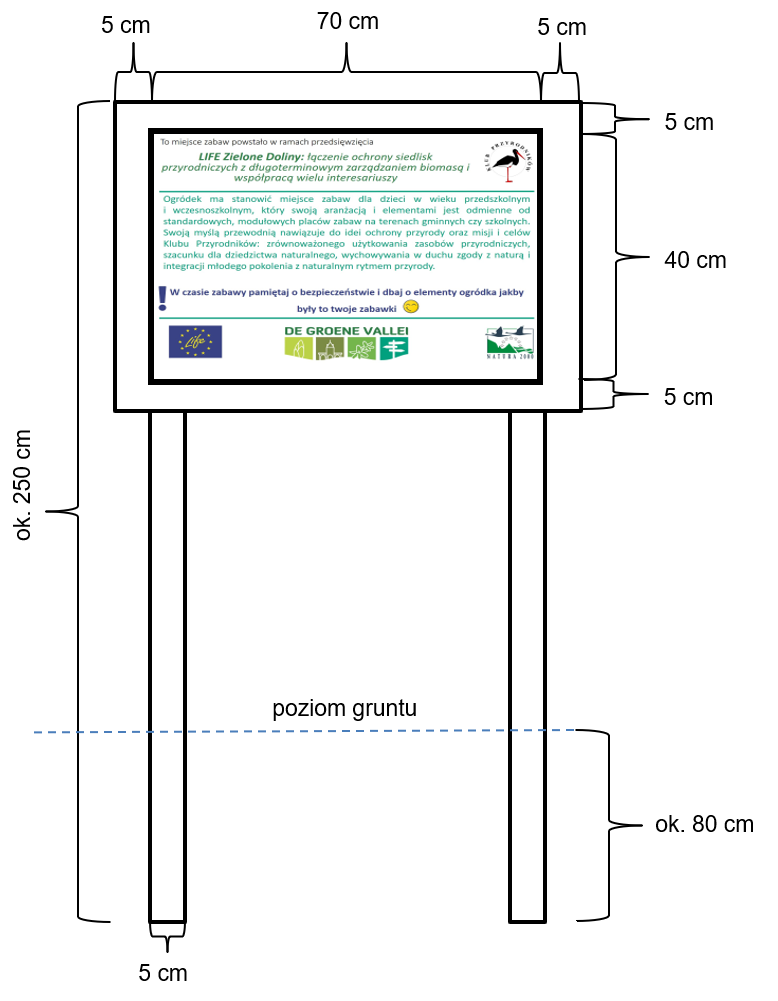 Tablice edukacyjne (II.2)8 sztuk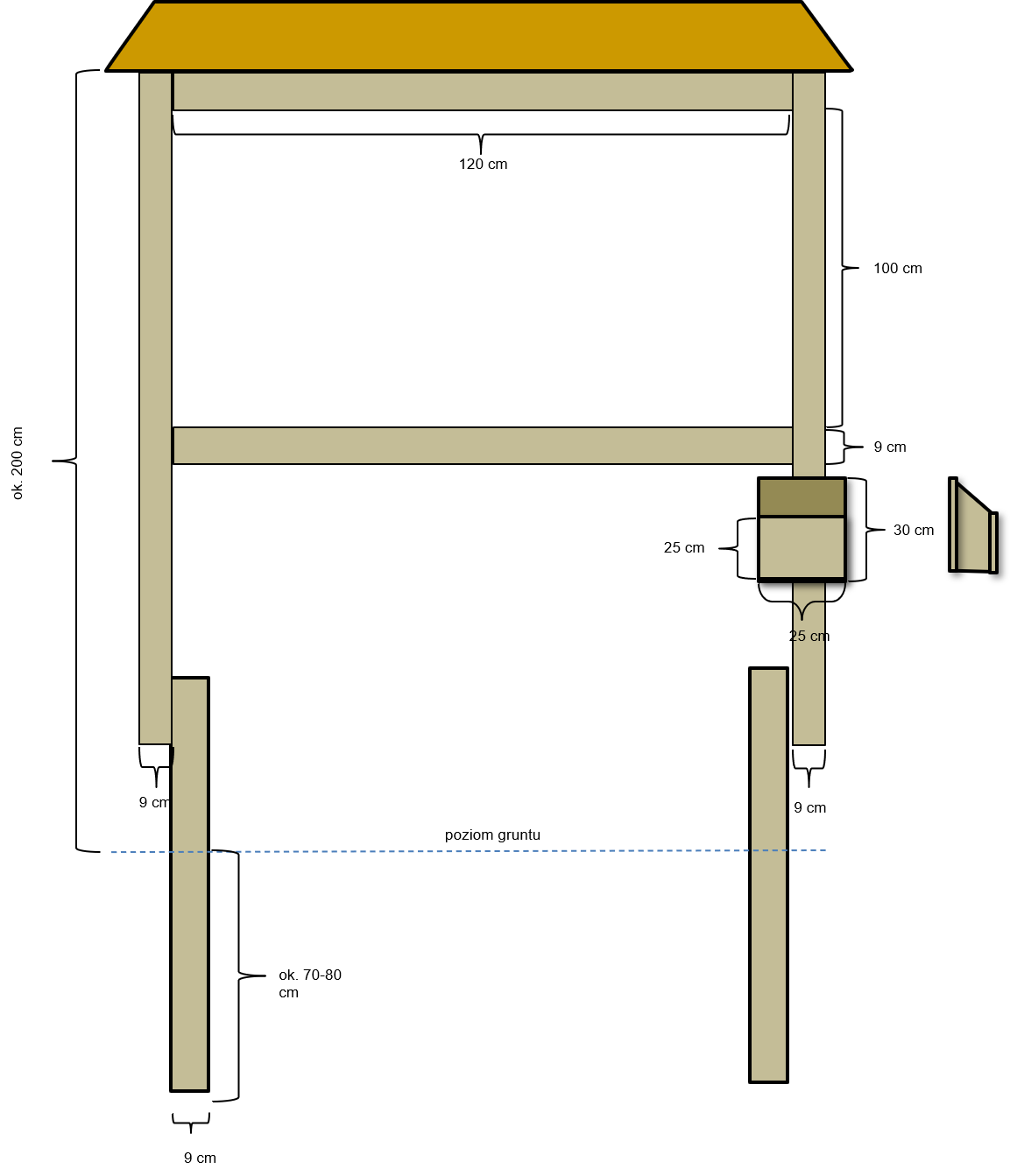 